ИНСТРУКЦИЯ
 по заполнению протокола олимпиадыДанная форма предназначена для предоставления сведений о результатах проведения Всероссийской олимпиады школьников.Данные в БРЦРО предоставляются лицами, ответственными за проведение ВсОШ в 2019-2020 учебном году на электронную почту bruo05@mail.ru.При заполнении протокола необходимо соблюдать следующие правила.Для создания сводного протокола по предмету, пересохраните файл протокола под название.Вносить сведения в протокол необходимо обо всех участниках олимпиады, независимо от их результата.В поле «Фамилия Имя Отчество ребенка» необходимо набрать  Ф.И.О. всех участников. Данные необходимо указывать полностью.Дата рождения указывается только в том случае, если встречаются идентичные (полностью) ФИО. Например, несколько Магомедовых Магомедов Абдулаевичей. Данные сведение необходимы для того, чтобы участников можно было отличить.Для заполнения поля «Класс» необходимо выделить нужную ячейку, щелкнуть справа от ячейке по кнопке  и в выпадающем списке выбрать нужный вариант (Рис. 1)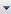 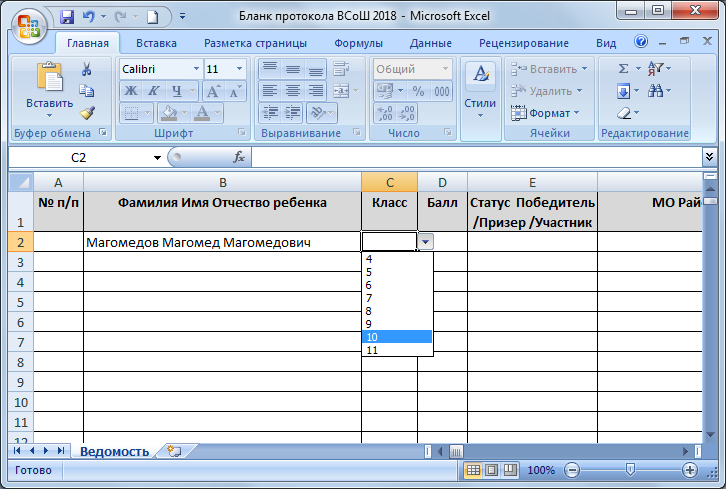 Рисунок 1. Список выбора класса.Для ввода повторяющихся данных достаточно щелкнуть мышью по правому нижнему углу ячейки с введенной информацией и потянуть вниз (Рисунок 2).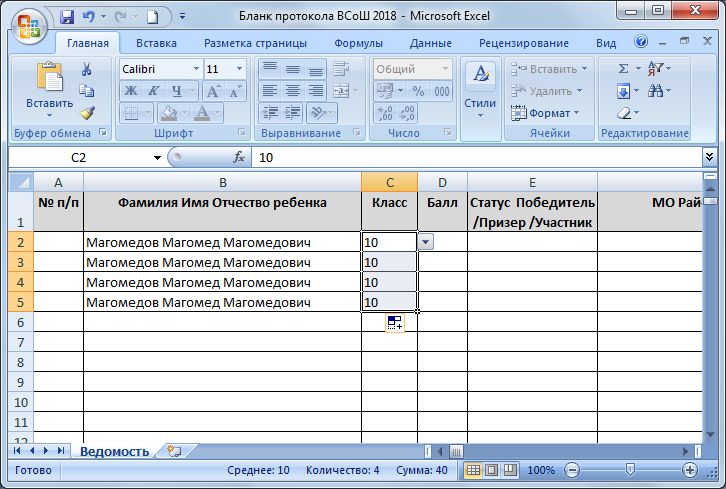 Рисунок 2. Автозаполнение.Поле «Балл» предназначено для указания итоговых баллов участников. Баллы указывается цифрами.В поле «Статус» для каждого участника необходимо указать его статус: Участник, Призер или Победитель. Значение выбирается из готового списка, аналогично заполнению поля «Класс».В поля «МО район/город», «Предмет» данные выбираются из списков выбора, аналогично полю «Класс». Данные выбираются один раз, затем достаточно щелкнуть мышью по правому нижнему углу ячейки с введенной информацией и потянуть вниз до конца списка учеников. Поле «Школа» заполняется только после заполнения поля «МО район/город».  После заполнения поля «МО район/город» в поле «Школа» становится доступен список школ соответствующего МО. Если в списке отсутствует необходимое образовательное учреждение, обратитесь к специалисту  РЦВРТ (Байдуллаева Гульмира, 8-963-429-07-15).Внимательно заполняйте и форму и не допускайте пустых ячеек (кроме даты рождения). Победителей и призеров на школьном этапе в каждой школе вы определяете самостоятельно, на муниципальном этапе – предметное жюри.